________________________*tausojantis – šiltas maistas, pagamintas maistines savybes tausojančiu gamybos būdu: virtas vandenyje ar garuose, troškintas, pagamintas konvekcinėje krosnelėje. Tausojantiems patiekalams nepriskiriami tarkuotų bulvių patiekalai.*augalinis - augalinės kilmės patiekalas iš daržovių, ankštinių kultūrų.Sudarė: Valgyklos vedėja Jolita Gelvich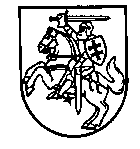 MARIJAMPOLĖS RIMANTO STANKEVIČIAUS PROGIMNAZIJA                                                                                   TVIRTINU                                                       Direktoriaus pavaduotoja ugdymui,                                                                              laikinai atliekanti direktoriaus pareigines funkcijas                          Vida Bačinskaitė                                                                                    2020-12-04  MOKINIŲ MAITINIMO PAGAL SUTARTIS VALGIARAŠTIS 2020-12-10PIETŪS (11 metų ir vyresnio amžiaus mokiniams) Maitinimas pagal sutartis 1,76 EUR